Niveau : 1re, Tle bac pro, ressource en autonomieAPRÈS VOTRE BAC PRO, POURSUIVEZ VOS ÉTUDES !Découvrez les formations post bac pro !Après votre bac pro, poursuivez vos études !Après votre bac pro, pensez à l’année de césure !Après votre bac pro, préparez votre entrée dans la vie professionnelle !Comment rédiger votre projet de formation motivé ?L’activité précédente vous a permis de découvrir l’ensemble des diplômes que vous aurez la possibilité de préparer après l’obtention de votre bac professionnel. Le moment est venu de s’intéresser concrètement à votre poursuite d’études, et plus particulièrement à la procédure Parcoursup qui va vous permettre de saisir vos vœux. Pas de panique, laissez-vous guider ! Mais au fait, Parcoursup, comment ça fonctionne ?Vous pouvez formuler jusqu’à 10 vœux sous statut étudiant pour des formations sélectives (BTS, formations paramédicales, licences sélectives etc.) ou non sélectives (licences et parcours spécifique accès santé), dans les lieux de votre choix, sans les classer.Vous pouvez formuler jusqu’à 10 vœux en apprentissage sans les classer (ils s’ajoutent aux 10 vœux possibles pour des formations hors apprentissage). Dans votre dossier, les vœux en apprentissage sont répertoriés dans une liste distincte.Les vœux multiples : Vous pouvez demander une même formation dans plusieurs établissements différents et cela ne compte que pour un seul vœu sur les dix. Les établissements sélectionnés correspondent à des sous-vœux.Par exemple : Les BTS sont regroupés par spécialité à l’échelle nationale. Donc si vous demandez un BTS « Métiers de la chimie » dans 7 établissements différents, ces candidatures comptent pour 1 vœu et 7 sous-vœux et vous recevrez une réponse de chaque établissement demandé.À tout moment de la procédure, vous pouvez contacter un conseiller de Parcoursup :- par téléphone, au numéro vert 0800 400 070, du lundi au vendredi de 10 h 00 à 16 h 00,- par mail, depuis la messagerie contact sur votre dossier candidat.Source : Parcoursup, juin 2021Formulez les 10 vœux principaux que vous aimeriez saisir dans Parcoursup. Ce sont vos vœux pour les formations sous statut étudiant. N’oubliez pas, pour chaque formation, vous pouvez émettre des sous-vœux (c’est-à-dire, demander une même formation dans plusieurs établissements).Formulez maintenant 10 vœux correspondant aux formations par apprentissage.Conseils : - tant qu’aucun contrat n’a été signé avec un employeur, il est recommandé de demander la même formation hors apprentissage, sous statut étudiant,	- tous les établissements proposant des formations en apprentissage ne se trouvent pas sur Parcoursup. Dans ce cas, il faut s’inscrire directement auprès de l’établissement.Avez-vous réfléchi à la cohérence entre la formation que vous avez choisie et le bac professionnel que vous préparez ? 				Oui		NonSi la formation post-bac choisie ne correspond pas à votre bac professionnel actuel, cela correspond-il à un besoin de changer d’orientation ? 	Oui		NonSi oui, expliquez les raisons de votre choix : ……………………………………………………………………………………………………………………………………………………………………………………………………………………………………………………………………………………………………………………………………………………………………………………………………………………………………………………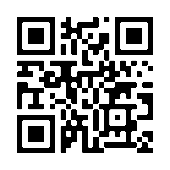 Recherchez maintenant les attendus Parcoursup pour chacun des vœux que vous avez formulés. Pour cela, allez sur Parcoursup, onglet “recherche des formations”. Pour chaque formation, notez-en deux ou trois.Commencez par les vœux sous statut scolaire : Faites maintenant la même chose avec les vœux en apprentissage, si cela correspond à votre souhait.Il est important de noter que, sur Parcoursup, les vœux ne sont pas hiérarchisés. Un conseil : n’attendez pas la date limite pour les enregistrer en ligne ! Pour chaque vœu, vous allez devoir rédiger un projet de formation motivé. Si vos choix sont arrêtés, vous pouvez, dès maintenant, passer à l’activité suivante. Elle va vous permettre d’acquérir toute la méthodologie nécessaire à la rédaction de ces projets de formation motivés.Pour aller plus loin, découvrez l’activité suivante intitulée : "Comment rédiger votre projet de formation motivé ?". Si vous hésitez encore à poursuivre vos études, vous pouvez faire les activités suivantes : "Après votre bac pro, pensez à l’année de césure !" ou "Après votre bac pro, préparez votre entrée dans la vie professionnelle !".Enfin, n'oubliez pas, vous n'êtes pas seuls !  Vos professeurs et les psychologues de l'Éducation nationale sont à votre écoute en établissement et au CIO.   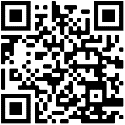  Par téléphone, tchat ou mail les conseillers de MOEL  (mon orientation en ligne) sont 
                  également à votre disposition.   Soyez fiers de votre travail et échangez avec vos proches !   Pensez à conserver une trace de vos séances en les déposant par exemple dans FOLIOS via votre ENT ou dans un fichier dédié sur votre ordinateur.
Vous avez aimé cette activité ?  Partagez-la autour de vous !Vœux ParcoursupAttendus ParcoursupVœux ParcoursupAttendus Parcoursup